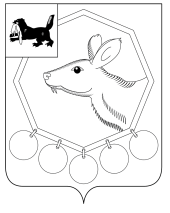 23.06.2021 г. №142п/21РОССИЙСКАЯ ФЕДЕРАЦИЯИРКУТСКАЯ ОБЛАСТЬМУНИЦИПАЛЬНОЕ ОБРАЗОВАНИЕ«БАЯНДАЕВСКИЙ РАЙОН»МЭРПОСТАНОВЛЕНИЕО ВНЕСЕНИИ ИЗМЕНЕНИЙ В ПОСТАНОВЛЕНИЕ МЭРА ОТ 12.11.2020 №198п/20«О ВВЕДЕНИИ РЕЖИМА ФУНКЦИОНИРОВАНИЯ ПОВЫШЕННОЙ ГОТОВНОСТИ НА ТЕРРИТОРИИ БАЯНДАЕВСКОГО РАЙОНА»В соответствии со статьей 11 Федерального закона от 21 декабря 1994 года № 68-ФЗ "О защите населения и территорий от чрезвычайных ситуаций природного и техногенного характера", Указом Президента Российской Федерации от 11 мая 2020 года № 316 "Об определении порядка продления действия мер по обеспечению санитарно-эпидемиологического благополучия населения в субъектах Российской Федерации в связи с распространением новой коронавирусной инфекции (COVID-19)", руководствуясь Указом губернатора Иркутской области от 18 июня 2021 года № 168-уг "О внесении изменений в указ Губернатора Иркутской области от 12 октября 2020 года № 279-уг", Указом губернатора Иркутской области от 19 июня 2021 года № 169-уг "О внесении изменений в указ Губернатора Иркутской области от 12 октября 2020 года № 279-уг"статьями 33, 48 Устава МО «Баяндаевский район», ПОСТАНОВЛЯЮ:1. Внести в постановление Мэра МО «Баяндаевский район» от 12  ноября 2020 года № 198п/20 "О режиме функционирования повышенной готовности на территории Баяндаевского района" (далее - постановление) следующие изменения:1) в Правилах поведения при введении режима повышенной готовности на территории Баяндаевского района, на которой существует угроза возникновения чрезвычайной ситуации в связи с распространением новой коронавирусной инфекции (COVID-19) (Порядок передвижения на территории Баяндаевского района лиц и транспортных средств, за исключением транспортных средств, осуществляющих межрегиональные перевозки), установленных постановлением:подпункт 20 пункта 7 изложить в следующей редакции:"7.20. обеспечить перевод работников 65 лет и старше, беременных женщин на дистанционную (удаленную) работу либо предоставление им отпусков в соответствии с трудовым законодательством Российской Федерации.";дополнить пунктом 91 следующего содержания:"9.1. Организаторам спортивных мероприятий при организации выезда участников спортивных мероприятий и сопровождающих их лиц за пределы Иркутской области обеспечивать двукратное исследование биоматериала методом ПЦР (или экспресс-тестом) на наличие коронавируса SARS-CoV-2 всех участников спортивных мероприятий и сопровождающих их лиц, при этом обеспечив первичный забор биоматериала за 96 часов до выезда из Иркутской области, вторичный - не позднее 72 часов до выезда из Иркутской области.";2) в Перечне организаций и индивидуальных предпринимателей, деятельность которых приостановлена (ограничена) в целях обеспечения санитарно-эпидемиологического благополучия населения в связи с распространением новой коронавирусной инфекции (COVID-19), установленных постановлением:в подпункте 1 пункта 2 слова "за исключением случая, предусмотренного абзацем вторым пункта 3 настоящего Перечня" исключить;подпункт 5 пункта 2 дополнить словами ", услуг в области отдыха и развлечений (код ОКВЭД 2: 93.2), предоставляемых на открытом воздухе";подпункт 3 изложить в следующей редакции:"3. Приостановить на территории Баяндаевского района деятельность организаций независимо от организационно-правовой формы и формы собственности, а также индивидуальных предпринимателей (далее - хозяйствующие субъекты), осуществляющих организацию и постановку концертов, проводимых в форме гастрольной или выездной деятельности (код ОКВЭД 2: 90.01), предоставляющих услуги ночных клубов (дискотек) (код ОКВЭД 2: 90.04) предоставляющих услуги в области отдыха и развлечений (код ОКВЭД 2: 93.2) в закрытых помещениях.";пункт 11 дополнить абзацем следующего развлечения:"Допускается деятельность хозяйствующих субъектов, указанных в подпункте 5 пункта 2 настоящего Перечня, предоставляющих услуги в области отдыха и развлечений на открытом воздухе, при условии нахождения посетителей аттракционов, игр, шоу, тематических выставок в средствах индивидуальной защиты органов дыхания и заполнения аттракционов, игр, шоу, тематических выставок посетителями не более 50% от установленной нормы";абзац второй пункта 12 изложить в следующей редакции:"При осуществлении деятельности хозяйствующих субъектов, указанных в подпункте 6 пункта 2 настоящего Перечня, не допускается проведение физкультурных мероприятий и спортивных мероприятий в открытых и закрытых объектах спорта, за исключением физкультурных мероприятий и спортивных мероприятий, включенных в Единый календарный план межрегиональных, всероссийских и международных физкультурных мероприятий и спортивных мероприятий, проводимых в открытых и закрытых объектах спорта при условии отсутствия зрителей.";3) в Рекомендациях по организации деятельности в условиях распространения новой коронавирусной инфекции COVID-19 для организаций, индивидуальных предпринимателей, утвержденных постановлением:в пункте 1 после слов "предпринимателей, осуществляющих деятельность на территории Баяндаевского района," дополнить словом "граждан";дополнить пунктами 9, 10 следующего содержания:"9. Рекомендовать органам и организациям временно ограничить личный прием граждан, пришедшим на личный прием рекомендовать обращаться в письменной форме, разместить данную информацию на стендах, официальных сайтах.10.Рекомендовать лицам, находящимся на территории Баяндаевского района, осуществлять подачу заявлений о приеме в образовательные организации с приложением документов, необходимых для поступления, в электронной форме".2.Настоящее постановление подлежит официальному опубликованию на сайте администрации МО «Баяндаевский район».3.Постановление вступает в силу с момента подписания.Мэр МО «Баяндаевский район»А.П. Табинаев